Michael O’Loughlin is Professor in the College of Education and Health Sciences and in the Ph.D. program in Clinical Psychology at Adelphi University, New York. He has authored or edited many books, Including, most recently, Lives Interrupted: Psychiatric narratives of struggle and resilience (2019), and Precarities of 21st century childhoods: Critical explorations of time(s), place(s), and identities (2023). Since 2018 he has been co-editor of the journal Psychoanalysis, Culture and Society. He is also editor of the book series, Psychoanalytic Interventions: Clinical Social, and Cultural Contexts, and co-editor of the book series Critical Childhood & Youth Studies: Theoretical Explorations and Practices in Clinical, Educational, Social, and Cultural Contexts.  He founded the Adelphi Asylum project to train doctoral students in asylum evaluation. He has a private practice for psychotherapy and psychoanalysis on Long Island, NY. Web: michaeloloughlinphd.com  Faculty profile: https://www.adelphi.edu/faculty/profiles/profile.php?PID=0064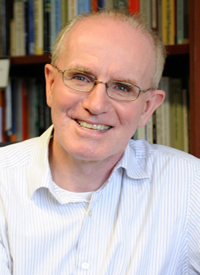 